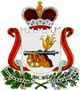 АДМИНИСТРАЦИЯ МУНИЦИПАЛЬНОГО ОБРАЗОВАНИЯ «ДЕМИДОВСКИЙ РАЙОН» СМОЛЕНСКОЙ ОБЛАСТИПОСТАНОВЛЕНИЕот 08.06.2023 № 482Администрация муниципального образования «Демидовский район» Смоленской областиПОСТАНОВЛЯЕТ:1. Внести изменения в  состав консультативного Совета по вопросам межнациональных и межконфессиональных отношений при Главе муниципального образования «Демидовский район» Смоленской области № 752 от 24.11.2022 «О создании консультативного Совета по вопросам межнациональных и межконфессиональных отношений при Главе муниципального образования «Демидовский район» Смоленской области», изложив состав консультативного Совета в новой редакции согласно Приложению.2. Разместить настоящее постановление на официальном сайте Администрации муниципального образования «Демидовский район» Смоленской области в информационно-телекоммуникационной сети «Интернет».Глава муниципального образования  «Демидовский район» Смоленской области	А.Ф. СеменовУТВЕРЖДЕНпостановлением Администрации муниципального образования «Демидовский район» Смоленской области от                        № Состав консультативного Совета по вопросам межнациональных и межконфессиональных отношений при Главе муниципального образования «Демидовский район» Смоленской областиО внесении изменений в состав консультативного Совета по вопросам межнациональных и межконфессиональных отношений при Главе муниципального образования «Демидовский район» Смоленской областиСеменов Александр Федорович-Глава муниципального образования «Демидовский район» Смоленской области, председатель Совета;Крапивина ТатьянаНиколаевна-заместитель Главы муниципального образования «Демидовский район» Смоленской области, заместитель председателя Совета;Никуленкова ОксанаАлександровна-начальник Отдела по культуре Администрации муниципального образования «Демидовский район» Смоленской области, секретарь Совета.Члены комиссии:Члены комиссии:Члены комиссии:Александр Миронов-Благочинный Демидовского округа, протоиерей (по согласованию);Капшурова Любовь Ивановна-председатель женсовета (по согласованию);Сафронов Игорь Анатольевич-начальник пункта полиции по Демидовскому району МОтд МВД России «Велижский» (по согласованию);Столярова Татьяна Петровна-председатель районной организации СОО ВОИ (по согласованию);Прокулевич Наталья Никифоровна-начальник отдела СОГКУ «Центр занятости населения Руднянского район» в Демидовском районе (по согласованию);Харебов Вальрьян Ильич-мастер по многоквартирным домам УК службы «Заказчик» по ЖКУ  (по согласованию);Ильинская Елена Дмитриевна-начальник отдела по информационной политике Администрации муниципального образования «Демидовский район» Смоленской области.